Payment InformationCredit Card #: (Visa/MC only)_________________________________________________________________Expiration Date: ____________________________________________________________________________ Email(s): Email(s): Internist/Pediatrician’s  Name and Phone #: Internist/Pediatrician’s  Name and Phone #: Presenting Problem(s) or Goals: Presenting Problem(s) or Goals: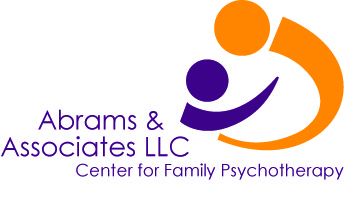 